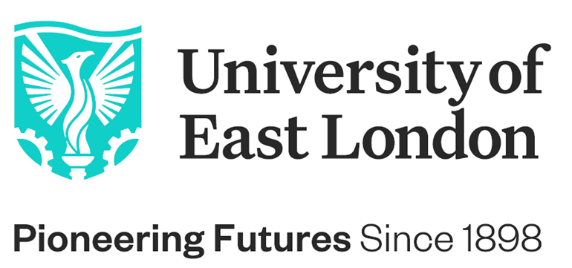 JOB DESCRIPTIONJob Title:              Lecturer / Senior Lecturer in Integrative Counselling & CoachingSchool:                 Psychology	 Grade: 	       F (Lecturer) – G (Senior Lecturer)		 Campus: 	       Stratford  		Responsible to:   The Head of Professional Psychology Department and the Dean of the                                School of PsychologyNever Not Moving ForwardBuild your career, follow your passion, be inspired by our environment of success. #BeTheChangeThe University of East London is one of the most diverse and vibrant universities in the global capital. Our pioneering and forward-thinking vision is making a positive and significant impact to the communities we serve, inspiring both our staff and students to reach their full potential.  Born in 1898 to serve the skills needs of the 2nd industrial revolution, the University of East London has commenced Year 3 of its transformational 10-year Vision 2028 strategic plan led by our Vice-Chancellor & President, Professor Amanda Broderick, to advance Industry 4.0 careers-1st education. We have a clear route map to provide a springboard for the jobs and opportunities of the future; drive diversity in the 4.0 talent pipeline - working in partnership to promote talent wherever it is found; and to create an inclusive and sustainable, green future. We are looking for forward-thinking, innovative, curious, high-energy, self-aware people who are passionate about making a positive difference and who will thrive in an inclusive and diverse University community who are never not moving forwards.  As one of the most socially inclusive and international Universities and comprising one of the most diverse staff populations in the UK (50% of our professoriate identify from black or minority ethnic backgrounds), we are hugely proud of our track record in reducing inequalities (ranked 1st in the UK & 2nd globally, Times Higher Education Global Impact Rankings, 2020) and our commitment to equality, diversity and inclusion is at the heart of Vision 2028.  We are building an environment of success where colleagues are supported to achieve, and our community can flourish and thrive. We are an accredited Investors in People Award Institution and have achieved the Investors in People Health and Wellbeing Award. With Athena Swan Awards and being one of a small number of Universities to have achieved the Race Equality Charter Award, we continue on our journey to address and reduce barriers to opportunity. So, if you are looking to build your career in a dynamic, inclusive and performance-focused team and are inspired by our environment and drive for success, we want you to apply to join the University of East London. We are looking for inspirational individuals who have a passion to make a positive difference to people and planet, creating a more sustainable future for everyone.  PURPOSE:To contribute to the academic, professional, research and administrative activities associated with the PGDip/MSc Integrative Counselling and Coaching programme, the Professional Psychology Department and School of Psychology.MAIN DUTIES  RESPONSIBILITIES: The following duties and responsibilities are intended to give a broad indication of the variety of tasks that a Lecturer / Senior Lecturer in the University may be asked to undertake and are expressed in sufficient detail to distinguish the grade of the post. It should be noted that a job description is not an exhaustive list of activities, and employees may be asked to carry out other duties commensurate with the grade of the post. The job description may also be amended to take account of changed circumstances, and employees will be consulted when this is necessary;To make a significant contribution to teaching, administrative and training activities on the PGDip/MSc Integrative Counselling and Coaching programme;To lead on the refinement and delivery of theory and clinical practice pertaining to Counselling and Coaching skills and clinical practice;To contribute to the delivery of modules including module leadership, teaching of assigned components of the course through a variety of media (including tutorials, lectures, seminars, workshops) and marking of assignments;To provide research supervision to students on the MSc Integrative Counselling and Coaching programme;To provide clinical supervision and contribute to fostering the integration of theory and practice from within Integrative Counselling & Coaching framework and in line with the format adopted by PGDip Integrative Counselling and Coaching programme;To undertake scholarly activity and contribute to the general research life and activities of the programmes in the Professional Psychology Department and the School of Psychology;To attend Assessment Boards and other committees, etc., as necessary and contribute to the academic administration of the School, for example open days, clearing etc., and occasional evening teaching as required;To partake in interviewing new applicants and other recruitment activities;To undertake other duties as reasonably required by the Head of Professional Psychology Department and the Dean of the School of Psychology.PERSON SPECIFICATIONEDUCATION, QUALIFICATIONS AND ACHIEVEMENTS:Essential criteria;Masters (MA/MSc) in Counselling / Psychotherapy / Integrative Counselling and Coaching / Counselling Psychology (A/C)Professional body registration (BACP, UKCP, or BPS and HCPC) (A/C)Desirable criteria;Professional Doctorate in Counselling or PhD in the relevant area – completed or near completion (approximately 6 months) (A/C)KNOWLEDGE AND EXPERIENCE: Essential criteria;Provision of supervised integrative counselling and coaching and/or counselling and psychotherapy services (A)Knowledge of current developments in the field of Integrative Counselling and Coaching and familiarity with the Integrative Counselling philosophy (A/I)Substantial experience of teaching in Higher Education (A/I) (for the Senior Lecturer post)Experience in providing research supervision to PG students (A) (for the Senior Lecturer post)Experience in facilitating group work (A/I)Desirable criteria;Relevant publications or activities such as involvement with professional bodies, consultancy work, CPD or other income-generation activities (I)SKILLS AND ABILITIES:Essential criteria;Excellent written and oral communication skills (I/P)Excellent organisational and administrative skills (I)Ability to manage complex processes and facilitate students’ personal development (A/I)Desirable criteria;Experience in Module / Course Leadership and curricula design in Higher Education (I/P) (for the Senior Lecturer post)OTHER ESSENTIAL CRITERIA:
Commitment to and understanding of equal opportunities issues within a diverse and multicultural environment (I)Criteria tested by Key: A = Application form        C = Certification        I = InterviewP = PresentationR = Research papers          T = Test